São Paulo, 27 de fevereiro de 2023Levantamento complementar - outubro de 2022A Marfrig tem plena consciência dos desafios da cadeia produtiva da pecuária e  reconhece seu papel como importante agente de transformação para estimular os  processos de produção, preservação e inclusão na cadeia pecuária brasileira. Por isso,  a companhia tem um sólido histórico em ações relacionadas à sustentabilidade e isso  propiciou um know how único em inteligência territorial e pecuária. Em 2009 a  companhia firmou compromisso público contra o desmatamento. Comprometeu se em não adquirir animais provenientes de áreas de desmatamento, terras  indígenas, unidades de conservação, áreas embargadas pelo Ibama e fazendas  com condições de trabalho análogas à escravidão. Esse compromisso é objeto  de auditoria de terceira parte anualmente, para a qual os resultados são de  conformidade em todos os critérios. Esses relatórios são públicos e estão  disponíveis no site da Marfrig. Desde então, a companhia implementa ações concretas e auditáveis, com 100% de  êxito nos últimos nove anos nessas auditorias, e dá total transparência a esse relatório,  deixando-o disponível publicamente. Desde 2010 a Marfrig monitora, via satélite e em  tempo real, uma área de cerca de 30 milhões de hectares, o que equivale a um território  maior do que o estado de São Paulo ou o Reino Unido. A Marfrig reafirma que todas as suas compras somente são realizadas após  verificar que as respectivas fazendas atendem 100% de seus critérios de compra,  coibindo que a matéria-prima adquirida seja oriunda de fazendas localizadas em  áreas de desmatamento ou embargadas, unidades de conservação, terras  indígenas ou com uso de trabalho escravo, de acordo com compromissos  públicos assumido pela empresa.  A Marfrig mantém uma rígida política de compra de animais e um protocolo com critérios  e procedimentos que são pré-requisitos para a homologação de fornecedores e  autorização de compras. Para assegurar o cumprimento de todos os requisitos  previstos, desenvolveu e mantém uma plataforma de monitoramento de fornecedores.  O sistema cruza os dados georreferenciados e documentos das fazendas com  informações públicas oficiais para identificar potenciais não conformidades para temas  como desmatamento, áreas embargadas, unidades de conservação, reservas indígenas  e trabalho escravo. A cada nova compra, todos esses dados são checados. Quando  uma não conformidade é identificada em uma propriedade, esta é imediatamente  bloqueada e não são feitas novas compras (é uma prática fundamental e inegociável da  companhia). Esse sistema de compra de gado é submetido à avaliação de auditores  externos anualmente e o relatório de auditoria é publicado em nosso site. Quanto às acusações feitas hoje, a Marfrig esclarece que todas elas estão  baseadas em situações e casos já investigados anteriormente. A empresa  respondeu pronta e detalhadamente aos questionamentos feitos a respeito,  mostrando a inexistência de qualquer irregularidade em relação aos  compromissos assumidos. Essas respostas podem ser, inclusive, consultadas no  site da Repórter Brasil. Agimos com a maior transparência possível – e continuamos  abertos para prestar quaisquer esclarecimentos que ainda se façam necessários.Ainda como parte do compromisso com a transparência, a Marfrig informa que possui,  em sua base cadastral, 21 fazendas que poderiam ter algum grau de sobreposição com  a Terra Indígena Apyterewa (conforme demonstra o mapa abaixo). Dessas fazendas,  apenas oito estavam aptas ao fornecimento para a Marfrig enquanto a companhia  operou no Pará. As operações no estado foram encerradas em 2020. Vale ressaltar que essas oito propriedades, após exaustiva análise socioambiental  (documental e geoespacial), comprovadamente não apresentavam nenhum tipo de não  conformidade. Portanto. a Marfrig reitera que, enquanto operou no Pará, não  adquiriu nenhum animal proveniente dessa ou de qualquer outra terra indígena. Essas informações foram atestadas pelas diversas auditorias de terceira parte  realizadas ao longo dos anos, desde 2010, sob o Compromisso Público da Pecuária. 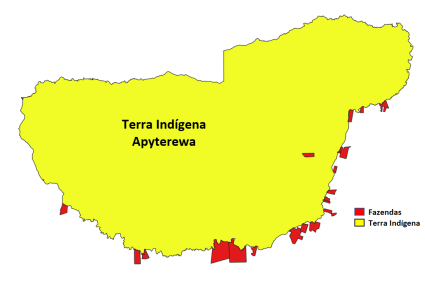 No caso de trabalho escravo, as consultas feitas pela Marfrig são realizadas diretamente  nas listas atualizadas publicadas pela Secretaria do Trabalho do Ministério do Trabalho  e Previdência, anteriormente a cada compra de gado. Em todas as datas em que houve  negociações com qualquer fornecedor, o mesmo não constava na lista de trabalho  escravo, bem como atendia a todos os critérios socioambientais adotados pela Marfrig.  Vale ressaltar que o sistema de compra bloqueia automaticamente todas as  propriedades ligadas a qualquer fornecedor que se encontre na lista suja do  trabalho escravo. Mais uma vez, a Marfrig reitera que não adquire animais de  fornecedores que constam dessa lista. Qualquer informação diferente dessa é  uma inverdade. Atualmente a lista publicada pela Secretaria do Trabalho é o único mecanismo  disponível publicamente para verificação de ocorrências de trabalho análogo à  escravidão. Essa lista é, aliás, objeto de consulta constante em todos os  protocolos referentes a compromissos públicos com a pecuária. Para endereçar de forma prática e eficiente a cadeia de fornecimento indireta, em 2020  a Marfrig lançou o Plano Marfrig Verde+, pioneiro no país. O plano atua para rastrear  100% da cadeia de fornecedores de gado da companhia (incluindo fornecedores indiretos, sabidamente enorme desafio em face da complexidade da cadeia pecuária no  país) até 2025, no caso da Amazônia, e até 2030 para os demais biomas, e já obteve  expressivos resultados nos dois primeiros anos. A empresa trabalha em parceria com  produtores numa estratégia de inclusão sustentável, baseada no desenvolvimento de  mecanismos financeiros, assistência técnica e tecnologias de monitoramento e  rastreabilidade -- uma vez que a pura e simples exclusão de produtores (muitos deles  pequenos e sem acesso à tecnologia e a crédito) não é a solução para os problemas. Para realizar o monitoramento de fornecedores (diretos e indiretos), a Marfrig usa  diversos instrumentos. A companhia adotou, em 2021, uma plataforma de  rastreabilidade baseada em blockchain. Associada a essa ferramenta, a empresa  também desenvolveu, em parceria com a Agroicone (empresa de inteligência territorial  e tecnologia aplicada à agropecuária), um Mapa de Mitigação de Riscos, que faz uma  varredura da distribuição da pecuária no território brasileiro, classificado em diferentes  níveis de risco, para que ações mais assertivas de monitoramento e controle possam  ser desenvolvidas e implementadas. Esse mapa estabeleceu áreas geográficas de  maior ou menor risco socioambiental e, seguindo essa premissa, foram estabelecidas  as áreas prioritárias e seus timelines, constantes no Marfrig Verde +, todos esses  disponíveis publicamente, bem como os resultados obtidos até o momento. Essa  abordagem permite, já de início, mitigar potenciais problemas em produtores localizados  em áreas de maior risco, além de identificar a rastreabilidade das etapas de produção  dos animais, ou seja, onde ocorreram a cria, recria e engorda dos animais adquiridos  pela empresa.  Vale ressaltar que este mapa utilizou dados e indicadores da pecuária brasileira e não  exclusivamente da cadeia de fornecimento da Marfrig, o que possibilita sua utilização  por todo o setor, amplificando o impacto das ações do Marfrig Verde +. A Marfrig também adotou o Visipec, ferramenta de rastreabilidade complementar que  trabalha em conjunto com sistemas de monitoramento existentes, já utilizados pelos  frigoríficos brasileiros, para melhorar a visibilidade da cadeia de fornecimento de bovinos  e estabelecer um monitoramento do desmatamento mais eficiente. A ferramenta de  suporte serve como instrumento adicional para assegurar a qualidade e a confiabilidade  de todo o monitoramento. Com essas medidas, a companhia alcançou, no final do primeiro semestre de 2022, taxa  de monitoramento (via satélite) de 100% das fazendas fornecedoras diretas. Quanto ao  monitoramento de fornecedores indiretos – um dos maiores desafios da cadeia  agropecuária nacional – a taxa está em 72% na Amazônia e em 73% no Cerrado. 